REPUBLIQUE FRANCAISE----------------NOUVELLE-CALEDONIE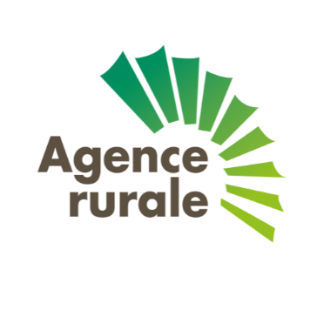 --------------Nom : ………………………………………………  		Prénom………………………………............Exploitation : ………………………………… 		Personne physique : Oui / Non Personne morale : Oui / Non        Si Oui, Nom : 		Commune d’exploitation : …………………………………….		Adresse postale : ……………………………….Tel : …………………………………………………		Mail : ……………………………………………….N° registre de l’agriculture : ……………………………………… …….Chiffre d’affaire en F.CFPSuperficie totale de l’exploitation : ……………………………………………………………………………………………………..en ha (Joindre un plan avec location des installations et des activités)Surfaces consacrées aux Productions végétales : …………………………………………………………………………..en haSurfaces consacrées aux Productions animales : ………….………………………………………………………………..en haMode de faire valoirVous êtes propriétaire : Oui / NonVous êtes locataire : Oui / Non   - Avec bail : Oui / Non                                                           Date signature : …………………………………………… Durée : …………………………..Vous êtes sur terre coutumière : Oui / NonAutres à préciser : ……………………………………………………………………………………….Principales productions végétalesPrincipales productions animalesPersonnel de l’exploitationNombre de personnes travaillant régulièrement sur l’exploitation :Retenue eauDisposez-vous de captage(s) ou de forage(s) : Oui/ Non (joindre un plan de localisation)Capacité de pompage :Disposez-vous d’une autorisation de prélèvement provinciale : Oui/NonRéférence de l’arrêté d’autorisation :Date : Bénéficiaire :Utilisation pompage(s) existant(s) : Oui/NonIrrigation culture : Oui / NonType culture : ….Pour l’élevage : Oui / NonAvez-vous subi des restrictions d’usage ou des assecs ? Oui/NonSi oui, période(s) : ………………………..Date(s) début : ……………………………..Date(s) fin : ……………………………………Retenue(s) eau existante(s) : …………………………………………………. (Joindre un plan de localisation)Dimensions :Projet retenue-Objet de la demandeAménagement retenue existante : Oui/NonCréation retenue : Oui/Non *Si aménagement d’un ouvrage existant :Dimensions : ……………………………………………………………………………………………………………………………….en m2Principales raisons justifiant la modification de l’ouvrage existant :………………………………………………………………………………………………………………………………………………………………………………………………………………………………………………………………………………………………………………………………………………………………………………………………………………………………………………………………………………………………………………………………………………………………………………………Usage envisagée : ……………………………………………………………………………………………………….(joindre un plan de localisation de l’ouvrage, plan et photos)*Si création d’une retenue :Dimension envisagée : …………………………………………………………………………………………………………………………en m2Usage envisagée : …………………………………………………………………………………………………………………………………………Site identifié : Oui / Non (joindre un plan de localisation de l’ouvrage, plan et photos)A joindre :-Copie de la carte d’inscription au registre de l’agriculture définitive ;-Copie de documents permettant d’apprécier la jouissance du foncier (titre propriété, bail…) ;-Note de présentation du projet et des contraintes particulières liées à la ressource en eau ;-Justification des besoins de renforcement de l’accès à la ressource exploitée.201620172018Chiffre d’affairesActivité 1Activité 2Activité 3Type de culture (maraîchage, fruitier, céréales, foin…)Surface en haIrrigation : Oui / NonOrigine eau (rivière, retenue, réseau municipal, autres à préciser)Activité 1Activité 2Activité 3EspèceNombre d’animauxNombre reproducteurs femellesMain d’œuvre familialeSalariésPlein tempsTemps partiel1234Débit max en m3/h1234LongueurLargeur